Create the form using “Create Form” activity and take the output in a variable.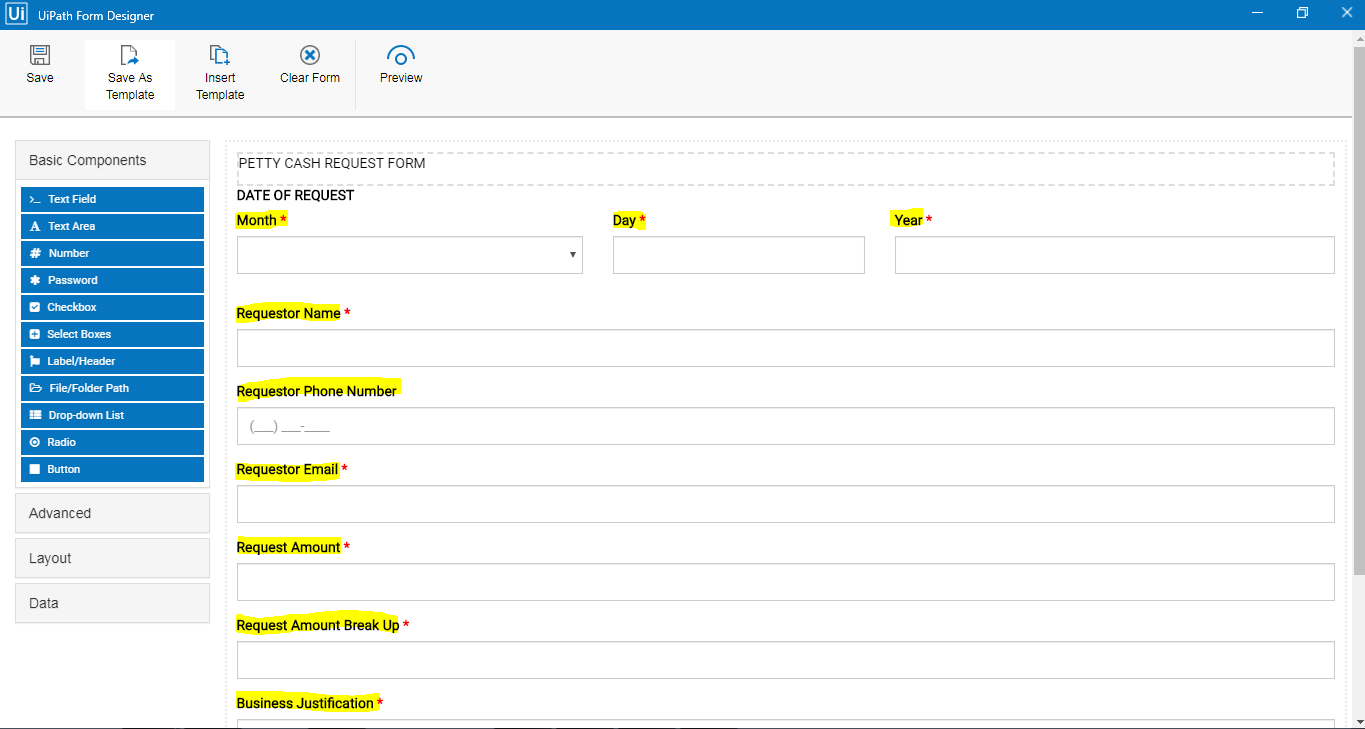 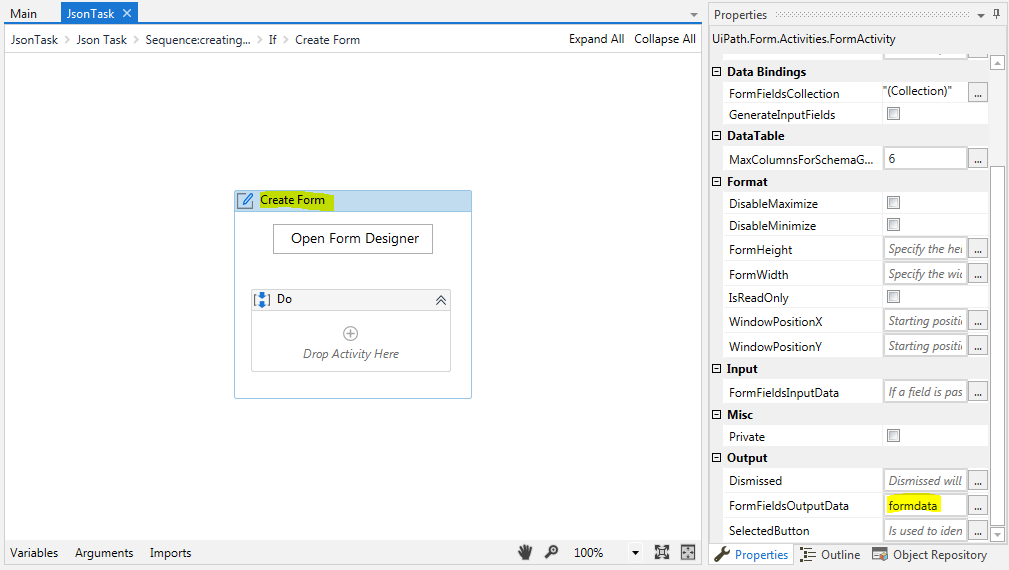 Use deserialize json activity to extract data from the output variable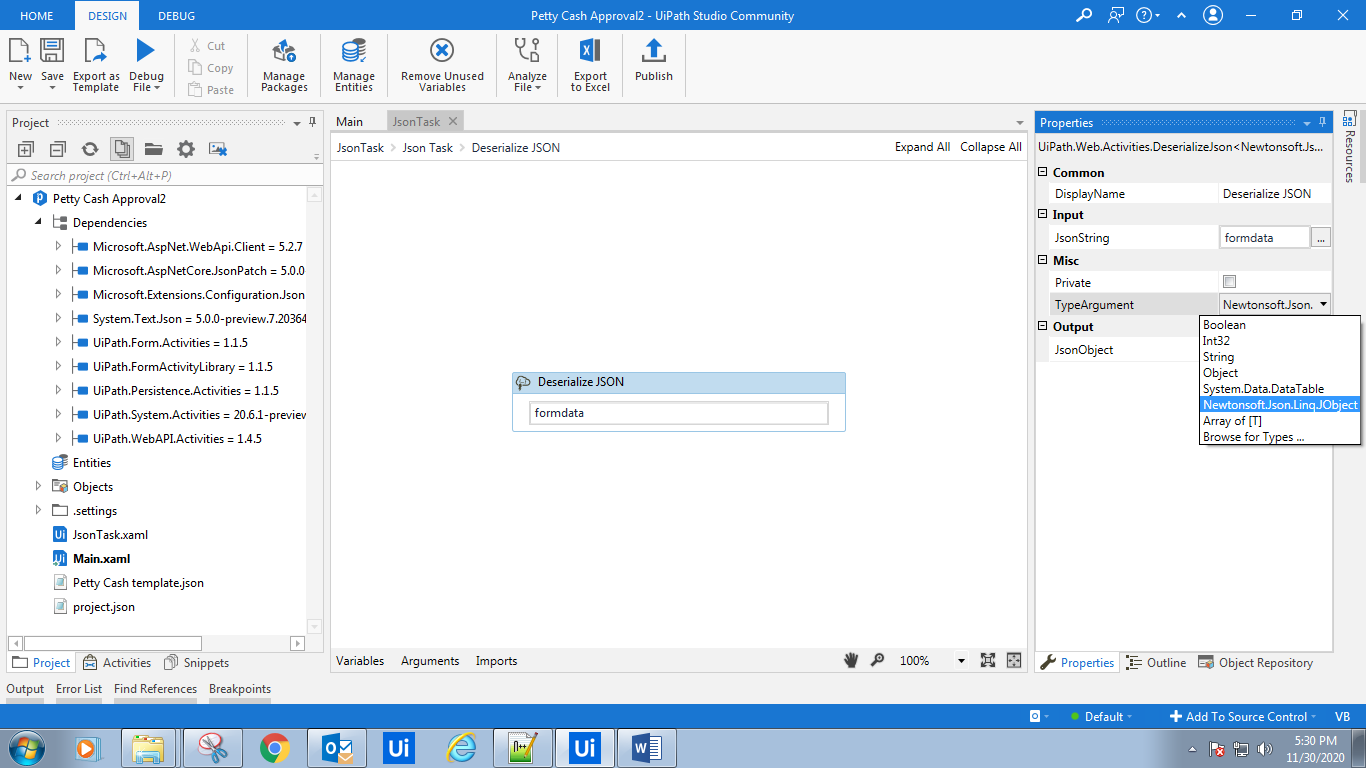 Ensure that the TypeArgument is Newtonsoft.Json.Linq.JObjectSave the output in output json object variable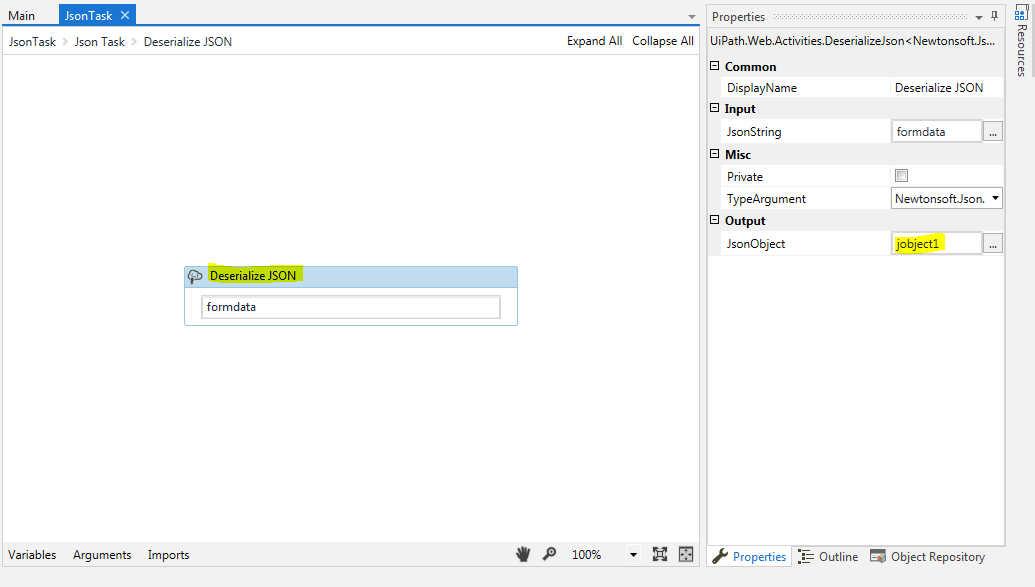 Now assign relevant variables and put relevant form field values in them :Assign (variablename)=jsonobjectvariable(“form object column name”). ToStringFor eg: jobject1("day").ToString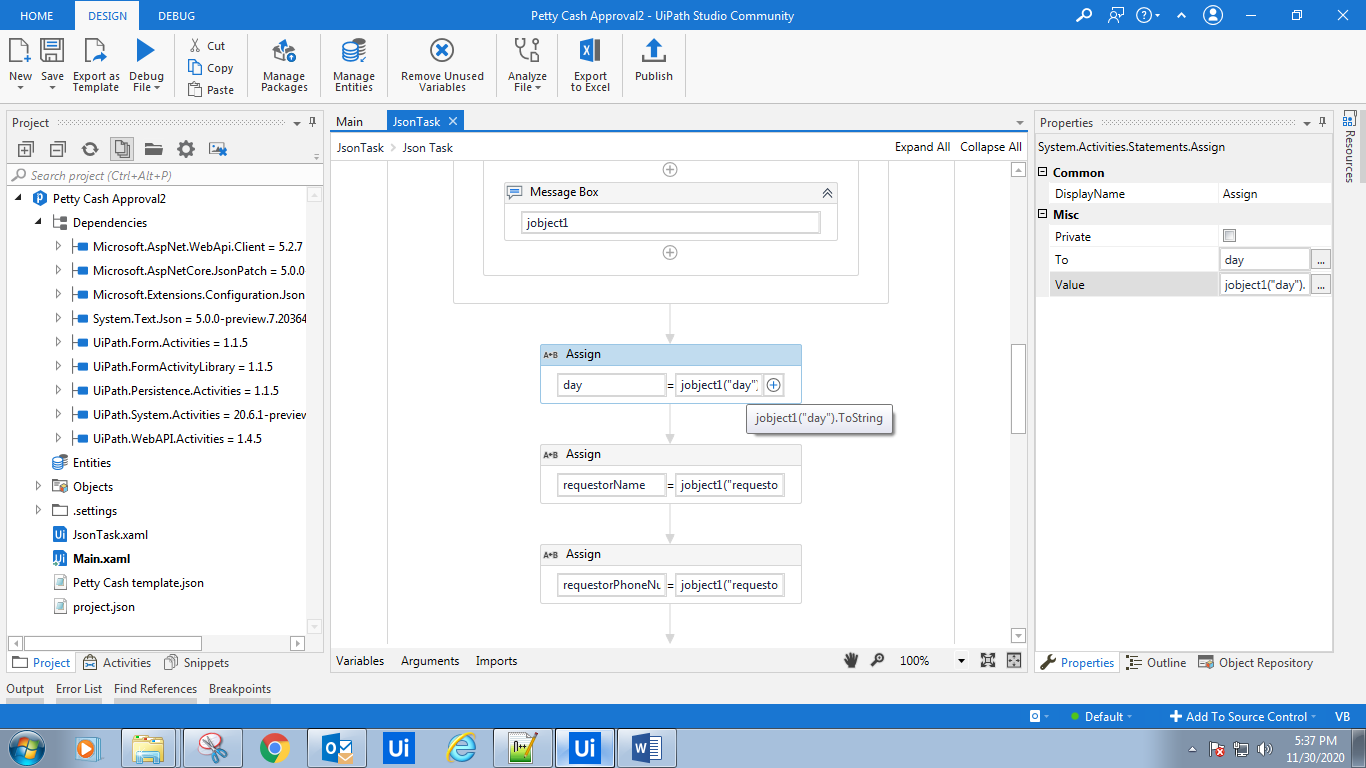 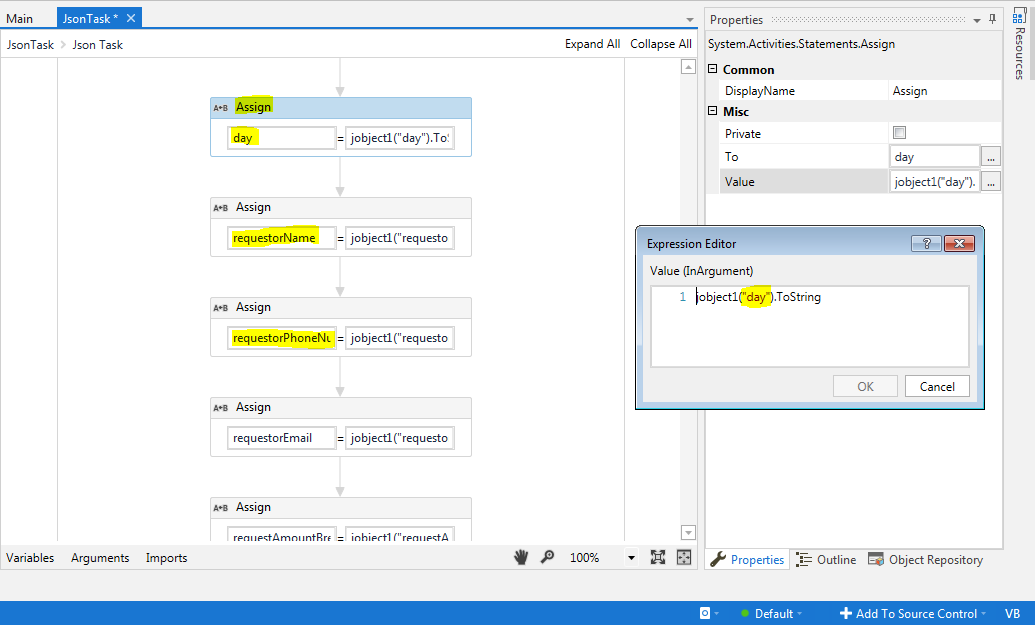 The values in these variables can now be pasted into any excel sheet or used to build a data table.